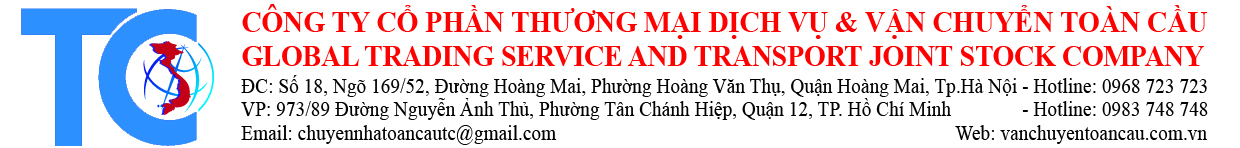 HỢP ĐỒNG VẬN CHUYỂNSố ............./HĐVC- Căn cứ Bộ Luật Dân Sự  số 91/2015/QH13 được Quốc hội nước Cộng hòa xã hội chủ nghĩa Việt Nam ban hành có hiệu lực từ ngày 01/01/2017.- Căn cứ nghị quyết số 103/2015/QH13 được Quốc hội nước Cộng hòa xã hội chủ nghĩa Việt Nam ban hành để thi hành Bộ Luật Dân sự.- Căn cứ Luật Thương mại số 36/2005/QH 11 do Quốc hội nước Cộng hoà xã hội chủ nghĩa Việt Nam ban hành ngày 14 tháng 6 năm 2005.- Căn cứ khả năng, nhu cầu của hai bên.Hôm  nay, ngày........... tháng ........ năm ........, Chúng tôi gồm có:Bên A: .........................................................................................................................................................Địa chỉ		     : ...........................................................................................................................Điện thoại                      : ............................................................................................................................Đại diện bởi Ông (Bà)  : ............................................................................................................................Chức vụ		     : ...........................................................................................................................Mã số thuế	  	     : ..........................................................................................................................Bên B: CHI NHÁNH CÔNG TY CỔ PHẦN THƯƠNG MẠI DỊCH VỤ VÀ VẬN CHUYỂN TOÀN CẦUĐịa chỉ	  	: 973/89 Nguyễn Ảnh Thủ, Phường Tân Chánh Hiệp, Quận 12, Tp.HCMĐại diện bởi Bà	: Nguyễn Thị ThúyChức vụ		: Giám đốc Điện thoại		: 0968.723.723 – 0983. 748.748Mã số thuế		: 0106999991-001Chủ TK: Chi Nhánh Công ty Cổ Phần Thương Mại Dịch Vụ và Vận chuyển Toàn CầuSố TK: 0601 2252 7002 Ngân hàng Sacombank - Chi Nhánh Gò VấpHai bên thống nhất nội dung hợp đồng như sau:Điều 1: Trách nhiệm của các bên:Trách nhiệm của bên B- Bên B chịu trách nhiệm vận chuyển số tài sản theo yêu cầu của bên A  - Địa chỉ chuyển đi: ..................................................................................................................................- Địa chỉ chuyển đến : .............................................................................................................................- Thời gian vận chuyển....................ngày ......../........./.......đến ........./......../........- Phương thức vận chuyển: Trọn gói.- Bên B có trách nhiệm tháo dỡ, đóng gói, bốc xếp, vận chuyển, kê đặt theo yêu cầu bên A.- Bên B đảm bảo việc vận chuyển đúng theo yêu cầu về thời gian và tiến độ cũng như an toàn về hàng hóa cho bên A. Cụ thể: đóng gói, bốc xếp vận chuyển từ điểm đi đến địa điểm mới. - Bên B chịu mọi trách nhiệm về hỏng hóc, rủi ro xảy ra đối với đồ đạc và thiết bị của bên A  do nhân viên của bên B thực hiện trong quá trình đóng gói, tháo lắp, vận chuyển. 1.2. Trách nhiệm của bên A:- Bên A cử nhân viên giám sát công nhân của bên B trong quá trình tháo dỡ, đóng gói, vận chuyển, lắp ráp.- Bên A tự chịu trách nhiệm bảo quản và mang theo các tài sản có giá trị cao như các loại Tiền, Vàng, Bạc, Đá Quý, Kim cương, Đồ Trang sức, Đồng hồ, Điện thoại, Máy tính bảng, máy tính cá nhân và các tài sản có giá trị khác (không có trong bảng kê tài sản) v.v.. Nếu bên A có nhu cầu vận chuyển các tài sản trên, bên A phải bàn giao chi tiết cho bên B, có chữ ký xác nhận đã giao cho bên B vận chuyển. Nếu không có biên bản bàn giao có chữ ký xác nhân của bên B, khi xảy ra mất những tài sản nói trên Công ty Toàn Cầu sẽ không chịu trách nhiệm bồi thường.- Bên A cử nhân viên giám sát, trông giữ tài sản khi bên B chuyển tài sản, hàng hóa ra nơi tập kết. Đồng thời đảm bảo tính hợp pháp của hàng hóa khi lưu thông trên đường.- Bên A đảm bảo thanh toán đầy đủ và đúng hạn như quy định tại điều 2 của Hợp đồng.- Bên A tạo mọi điều kiện thuận lợi về địa điểm cũng như mặt bằng giao nhận tài sản, hàng hóa.- Nếu bên A phát hiện tài sản, trang thiết bị bị mất hoặc bị hư hỏng phải báo ngay để hai bên lập biên bản xác nhận sự việc trong ngày trước khi nhân viên của bên B hoàn thành công việc. Nếu bên A không báo ngay thì bên B sẽ không chịu trách nhiệm.Điều 2: Giá trị  hợp đồng và phương thức thanh toán:2.1. Giá trị Hợp đồng: - Giá vận chuyển trọn gói là: ............................................................................................... VNĐ.- Cộng 10% thuế VAT         : ............................................................................................... VNĐ- Tổng cộng                          : .............................................................................................. VNĐ.Bằng chữ: (....................................................................................................................................)	2.2. Phương thức thanh toán:	- Bên A sẽ thanh toán một lần bằng tiền mặt, séc hoặc chuyển khoản cho bên B, ngay sau khi bên B thực hiện xong công việc và có đầy đủ chứng từ thanh toán hợp pháp.Điều 3: Điều khoản chung	- Hai bên cam kết thực hiện đúng những điều khoản trên đây. Nếu có phát sinh cả hai bên cùng nhau bàn bạc thương lượng và giải quyết trên tinh thần hợp tác, tôn trọng lẫn nhau. Nếu không giải quyết được bằng thương lượng thì sẽ đưa ra Tòa án kinh tế TP. Hồ Chí Minh xét xử. Phán quyết của Tòa án Kinh tế Hồ Chí Minh sẽ là phán quyết cuối cùng mà hai bên phải tuân theo. Mọi chi phí do bên thua chịu.- Hợp đồng này có hiệu lực kể từ ngày ký và có giá trị đến khi hai bên thực hiện xong mọi trách nhiệm theo nội dung bản hợp đồng này.- Hợp đồng này được lập thành 02 (hai) bản,  mỗi bên giữ 01 (một) bản có giá trị pháp lý như nhau.    ĐẠI DIỆN BÊN A                                  ĐẠI DIỆN BÊN B